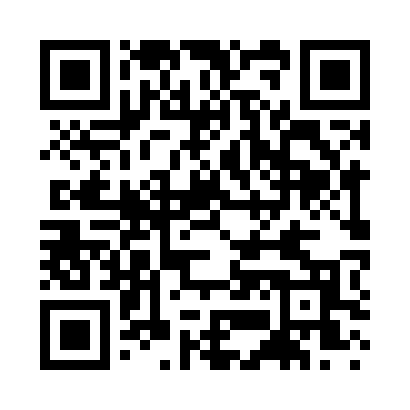 Prayer times for Onondaga Castle, New York, USAMon 1 Jul 2024 - Wed 31 Jul 2024High Latitude Method: Angle Based RulePrayer Calculation Method: Islamic Society of North AmericaAsar Calculation Method: ShafiPrayer times provided by https://www.salahtimes.comDateDayFajrSunriseDhuhrAsrMaghribIsha1Mon3:435:301:095:138:4710:342Tue3:445:301:095:138:4710:333Wed3:455:311:095:138:4710:334Thu3:465:311:095:138:4710:325Fri3:475:321:095:148:4610:326Sat3:485:331:095:148:4610:317Sun3:495:331:105:148:4610:308Mon3:505:341:105:148:4510:299Tue3:515:351:105:148:4510:2910Wed3:525:361:105:148:4410:2811Thu3:535:361:105:148:4410:2712Fri3:545:371:105:138:4310:2613Sat3:555:381:105:138:4310:2514Sun3:575:391:115:138:4210:2415Mon3:585:401:115:138:4110:2316Tue3:595:411:115:138:4110:2217Wed4:015:411:115:138:4010:2018Thu4:025:421:115:138:3910:1919Fri4:035:431:115:138:3810:1820Sat4:055:441:115:128:3710:1721Sun4:065:451:115:128:3710:1522Mon4:075:461:115:128:3610:1423Tue4:095:471:115:128:3510:1324Wed4:105:481:115:118:3410:1125Thu4:125:491:115:118:3310:1026Fri4:135:501:115:118:3210:0827Sat4:155:511:115:118:3110:0728Sun4:165:521:115:108:3010:0529Mon4:185:531:115:108:2910:0430Tue4:195:541:115:098:2710:0231Wed4:215:551:115:098:2610:00